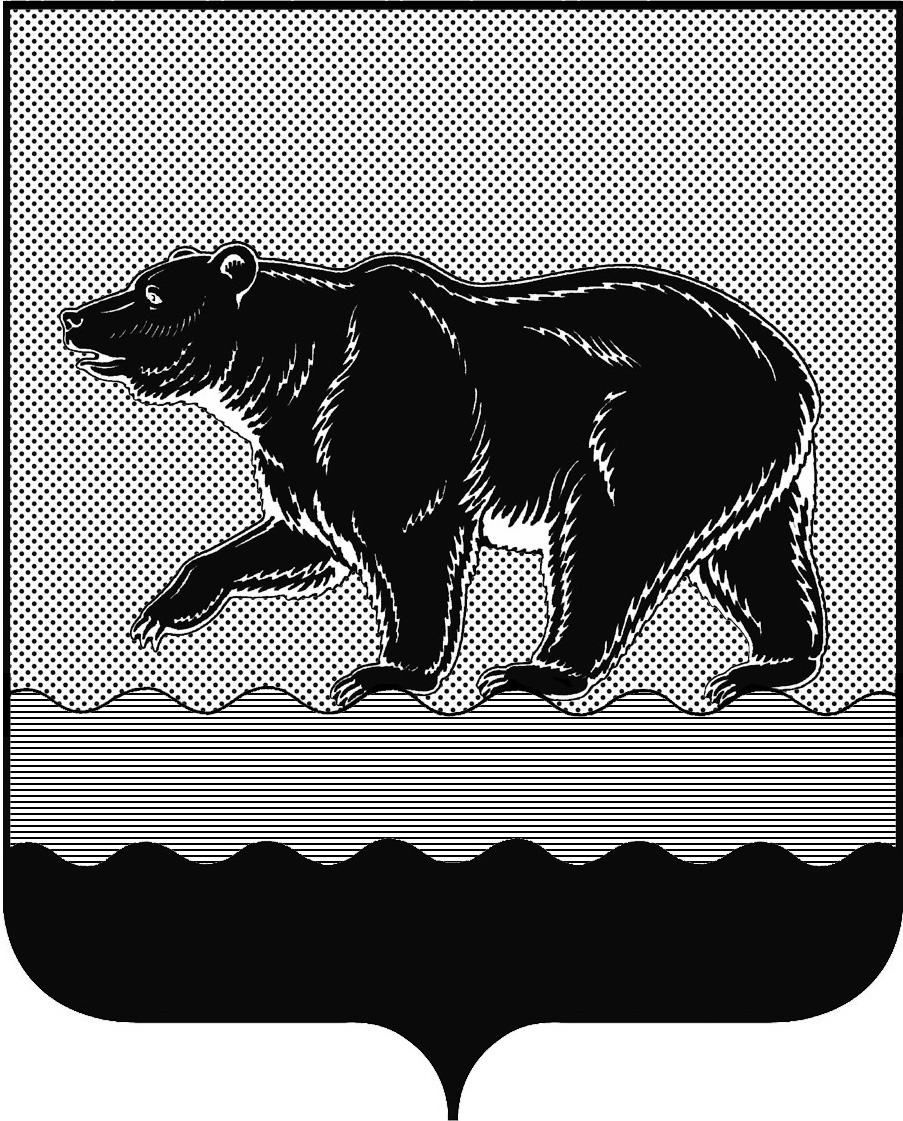 СЧЁТНАЯ ПАЛАТАГОРОДА НЕФТЕЮГАНСКА16 микрорайон, 23 дом, помещение 97, г. Нефтеюганск, 
Ханты-Мансийский автономный округ - Югра (Тюменская область), 628310  тел./факс (3463) 20-30-55, 20-30-63 E-mail: sp-ugansk@mail.ru www.admugansk.ru Информация о работе за IV квартал 2017 годаВ отчётном периоде Счётная палата, руководствуясь Бюджетным кодексом Российской Федерации, Федеральным законом Российской Федерации от 07.02.2011 № 6-ФЗ «Об общих принципах организации и деятельности контрольно-счётных органов субъектов Российской Федерации и муниципальных образований», Положением о Счётной палате, утверждённым решением Думы города Нефтеюганска от 27.09.2011 № 115-V, осуществляла внешний муниципальный финансовый контроль в форме контрольных и экспертно-аналитических мероприятий. 1. Контрольная деятельностьВ четвёртом квартале 2017 года проведено 5 контрольных мероприятий, а именно: 1.1. «Проверка соблюдения условий и порядка предоставления, получения и расходования субвенций на финансовое обеспечение осуществления отдельных государственных полномочий, переданных в соответствии с Законом Ханты-Мансийского автономного округа - Югры от 11.12.2013 № 123-оз «О наделении органов местного самоуправления муниципальных образований Ханты-Мансийского автономного округа - Югры отдельными государственными полномочиями Ханты-Мансийского автономного округа - Югры в сфере образования и о субвенциях местным бюджетам на обеспечение государственных гарантий реализации прав на получение общедоступного и бесплатного дошкольного образования в муниципальных дошкольных образовательных организациях, общедоступного и бесплатного дошкольного, начального общего, основного общего, среднего общего образования в муниципальных общеобразовательных организациях, обеспечение дополнительного образования детей в муниципальных общеобразовательных организациях»Контрольное мероприятие проведено в Департаменте образования и молодёжной политики администрации города Нефтеюганска (далее по тексту – Департамент, ДОиМП), муниципальном бюджетном общеобразовательном учреждении «Средняя общеобразовательная школа № 6» (далее по тексту – МБОУ «СОШ № 6», Учреждение).Проверяемый период деятельности 2016 год - 1 полугодие 2017 года.Проверенный объём средств составил 2 259 082 800 рублей.По результатам контрольного мероприятия в адрес ДОиМП, МБОУ «СОШ № 6» направлены два акта, а также представления с рекомендациями. Применены меры дисциплинарного взыскания к двум должностным лицам.В 2016 году размер нормативов на обеспечение государственных гарантий реализации прав на получение общедоступного и бесплатного дошкольного, начального общего, основного общего, среднего общего образования в муниципальных общеобразовательных организациях рассчитывался в соответствии с постановлениями, утверждёнными Правительством Ханты-Мансийского автономного округа - Югры от 20.12.2013 № 557-п, 20.12.2013 № 558-п.По объекту контрольного мероприятия – ДОиМП.По ДОиМП выявлены нарушения Бюджетного кодекса Российской Федерации (далее по тексту – БК РФ), приказа Министерства финансов Российской Федерации от 28.07.2010 № 81н «О требованиях к плану финансово-хозяйственной деятельности государственного (муниципального) учреждения», Постановления Правительства Ханты-Мансийского автономного округа - Югры от 20.12.2013 № 557-п.Определение объёма финансирования муниципальной организации в рамках субвенций осуществляется муниципальным органом, осуществляющим управление в сфере образования в соответствии с нормативами и среднегодовой численностью воспитанников и обучающихся. ДОиМП при определении объёма финансирования общеобразовательных учреждений не учитывались данные статистической отчётности 76-РИК «Сведения о дневных общеобразовательных организациях» и ОШ-1 «Сведения о дневной общеобразовательной организации», которые необходимы для определения среднегодовой численности воспитанников и обучающихся.Департамент формировал муниципальные задания, а также вносил в них изменения в части показателей, характеризующих объём муниципальной услуги на основании информации о комплектовании, без учёта данных статистической отчётности о среднегодовой численности воспитанников и обучающихся. В результате происходило недофинансирование одних учреждений и перефинансирование других учреждений.Кроме того, Департаментом утверждались муниципальные задания учреждениям на 2016 год и плановый период 2017-2018 годы, а необходимо было на срок до одного года, так как бюджет утверждался на очередной финансовый год.В соответствии с пунктом 1 статьи 158 БК РФ главный распорядитель бюджетных средств обеспечивает:- результативность, адресность и целевой характер использования бюджетных средств в соответствии с утверждёнными ему бюджетными ассигнованиями и лимитами бюджетных обязательств;- соблюдение получателями межбюджетных субсидий, субвенций и иных межбюджетных трансфертов, имеющих целевое назначение, а также иных субсидий и бюджетных инвестиций, определённых БК РФ, условий, целей и порядка, установленных при их предоставлении.Вместе с тем Департаментом в соглашениях не определялись направления (цели) расходования бюджетных средств учреждениями. По объекту контрольного мероприятия – МБОУ «СОШ № 6».По МБОУ «СОШ № 6» выявлены нарушения Трудового кодекса Российской Федерации (далее по тексту –       ТК РФ), Гражданского кодекса Российской Федерации, приложения № 5 к приказу Минфина России от 30.03.2015 № 52н «Об утверждении форм первичных учётных документов и регистров бухгалтерского учёта, применяемых органами государственной власти (государственными органами), органами местного самоуправления, органами управления государственными внебюджетными фондами, государственными (муниципальными) учреждениями, и Методических указаний по их применению», Примерного положения об оплате труда, утверждённого приказом ДОиМП от 18.02.2014 № 40-нп (далее по тексту – Примерное положение об оплате труда), Положения об оплате труда, утверждённого приказом МБОУ «СОШ № 6» от 07.09.2016 № 466, Трудового договора от 01.09.2014 № 32.В соответствии со статьёй 144 ТК РФ системы оплаты труда (в том числе тарифные системы оплаты труда) работников в муниципальных учреждениях устанавливаются коллективными договорами, соглашениями, локальными нормативными актами в соответствии с федеральными законами и иными нормативными правовыми актами Российской Федерации, законами и иными нормативными правовыми актами субъектов Российской Федерации и нормативными правовыми актами органов местного самоуправления.Пунктом 5.11 постановления администрации города Нефтеюганска от 24.09.2013 № 102-нп «О порядке осуществления функций и полномочий учредителя муниципальных учреждений города Нефтеюганска» определено, что уполномоченный орган администрации города Нефтеюганска, в ведении которого закреплены муниципальные учреждения, осуществляет функции и полномочия учредителя муниципальных учреждений в части утверждения примерного положения об установлении системы оплаты труда для подведомственных муниципальных бюджетных учреждений, определяющего размеры базовых окладов (базовых должностных окладов), минимальных окладов (минимальных должностных окладов) по профессиональным квалификационным группам работников, а также условия, размеры и порядок осуществления компенсационных выплат, виды стимулирующих выплат.Департаментом разработано Примерное положение об оплате труда, в котором установлено, что стимулирующие премиальные выплаты начисляются работникам по итогам работы за год.Вместе с тем, МБОУ «СОШ № 6» в локальном нормативном акте предусмотрена стимулирующая премиальная выплата по итогам работы за квартал, что являлось нарушением статьи 144 ТК РФ, раздела 6 Примерного положения об оплате труда.МБОУ «СОШ № 6» допускались нарушения трудового законодательства и иных актов, регулирующих трудовые отношения, например:работнику в июле 2016 года не начислен районный коэффициент в размере 70% на стимулирующую выплату за обеспечение антитеррористической, пожарной, электробезопасности, санитарно-эпидемиологических требований к организации образовательного процесса, соблюдение безопасных условий труда;установлены случаи не отражения в полном объёме в табелях учёта рабочего времени за 2016 год фактически отработанного времени работниками;не производилось ежемесячное начисление надбавки за обеспечение книгоиздательской продукцией и периодическими изданиями.1.2. «Проверка соблюдения штатной дисциплины, расчётов по оплате труда»Контрольное мероприятие проведено в муниципальном казённом учреждении «Единая дежурно-диспетчерская служба» города Нефтеюганска (далее по тексту – Учреждение, МКУ «ЕДДС»).Проверяемый период деятельности 2016 год – 1 полугодие 2017 года.Проверенный объём средств составил 15 768 278 рублей.По результатам контрольного мероприятия в МКУ «ЕДДС» направлены акт, представление с рекомендациями. Применены меры дисциплинарного взыскания к двум должностным лицам.Выявлены нарушения ТК РФ, Постановления Правительства Российской Федерации от 24.12.2007 № 922 «Об особенностях порядка исчисления средней заработной платы», Постановления Минтруда России от 10.10.2003  № 69 «Об утверждении инструкции по заполнению трудовых книжек», Постановления Правительства Российской Федерации от 16.04.2003 № 225 
«О трудовых книжках», Постановления Госкомстата России от 05.01.2004 № 1 «Об утверждении унифицированных форм первичной учётной документации по учёту труда и его оплаты», Приказа Минфина России от 30.03.2015 № 52н «Об утверждении форм первичных учётных документов и регистров бухгалтерского учёта, применяемых органами государственной власти (государственными органами), органами местного самоуправления, органами управления государственными внебюджетными фондами, государственными (муниципальными) учреждениями, и методических указаний по их применению», Положения «О единой дежурно-диспетчерской службе» города Нефтеюганска, утверждённого приказом МКУ «ЕДДС» от 24.10.2014 № 77/1, Положения об оплате и стимулировании труда работников Учреждения на 2017 год.МКУ «ЕДДС» допускались нарушения трудового законодательства и иных актов, регулирующих трудовые отношения, что повлияло на неверное начисление сумм заработной платы сотрудникам Учреждения.Дополнительным соглашением к трудовому договору установлена доплата за совмещение по должности заведующего хозяйством в размере 100%, которая не предусмотрена локальным нормативным актом МКУ «ЕДДС».В Штатном расписании на 2017 год по состоянию на 01.06.2017 наименования должностей не соответствовали наименованиям должностей, предусмотренным в Национальном стандарте Российской Федерации ГОСТ Р 22.7.01-2016 «Безопасность в чрезвычайных ситуациях. Единая дежурно-диспетчерская служба. Основные положения».Учреждением принимались на должности дежурно-диспетчерского персонала сотрудники, не соответствующие установленным требованиям к образованию и стажу.1.3. «Анализ документации в целях проверки наличия фактов двойной оплаты работ по муниципальным контрактам от 04.06.2015 
№ 0187300012815000224 и от 20.07.2017 № 0187300012817000153 на выполнение работ по строительству объекта «Автодорога по ул. Набережная»Контрольное мероприятие проведено по требованию Нефтеюганской межрайонной прокуратуры от 11.09.2017 № 07-20/2017 в муниципальном казённом учреждении «Управление капитального строительства» (далее по тексту – МКУ «УКС»).Проверяемый период деятельности с 04.06.2015 года по 08.08.2017 года.Проверенный объём средств составил 133 620 583 рубля 69 копеек.По результатам контрольного мероприятия в Нефтеюганскую межрайонную прокуратуру направлен отчёт.В ходе контрольного мероприятия выявлены нарушения Градостроительного кодекса Российской Федерации, Методики определения строительной продукции на территории Российской Федерации МДС 
81-35.2004 (далее по тексту - МДС 81-35.2004).МКУ «УКС» заключен муниципальный контракт от 04.06.2015 на выполнение работ по объекту «Автодорога по ул. Набережная (от перекрёстка ул. Ленина – ул. Гагарина до ул. Юганская) (участок автодороги от 
ул. Молодёжная до улицы Юганская)» на сумму 94 411 379 рублей 69 копеек.Сметная документация к контракту соответствовала сметной документации, прошедшей государственную экспертизу.  Впоследствии выполнена корректировка проекта в сторону увеличения стоимости объекта по причине возникновения дополнительных работ. Положительное заключение экспертизы на дополнительные работы выдано 26.12.2016. Проектно-сметная документация утверждена приказом директора МКУ «УКС» от 28.12.2016 № 161, при этом акты выполненных работ подписаны 12.12.2016 года. Таким образом, на момент подписания актов выполненных работ в сумме 55 896 253 рубля 94 копейки отсутствовало заключение государственной экспертизы, что привело к нарушению пункта 15 статьи 49 Градостроительного кодекса Российской Федерации. МКУ «УКС» допущено необоснованное расходование бюджетных средств на сумму 257 768 рублей 29 копеек, обусловленное оплатой по муниципальному контракту МКУ «УКС» непредвиденных затрат в размере 1% от стоимости выполненных работ при отсутствии документов, подтверждающих объёмы выполненных работ.1.4. «Проверка соблюдения законодательства при реализации муниципальной программы города Нефтеюганска «Развитие жилищно-коммунального комплекса в городе Нефтеюганске в 2014-2020 годах» в части соответствия принятых бюджетных обязательств доведённым лимитам, целевого использования бюджетных средств, соблюдения условий государственной программы относительно выделенных средств из окружного бюджета»Контрольное мероприятие проведено по требованию Нефтеюганской межрайонной прокуратуры от 28.08.2017 № 07-14/2017 в департаменте жилищно-коммунального хозяйства администрации города Нефтеюганска (далее по тексту – ДЖКХ), Департаменте градостроительства и земельных отношений администрации города Нефтеюганска (далее по тексту – ДГиЗО), Нефтеюганском городском муниципальном казённом учреждении коммунального хозяйства «Служба единого заказчика» (далее по тексту –    НГ МКУ КХ «СЕЗ»).Проверяемый период деятельности 2016 год, 9 месяцев 2017 года.Проверенный объём средств составил 137 225 129 рублей.По результатам контрольного мероприятия в Нефтеюганскую межрайонную прокуратуру направлен отчёт.ДЖКХ нарушался Порядок предоставления органами местного самоуправления субсидий на возмещение недополученных доходов организациям, осуществляющим реализацию населению сжиженного газа, утверждённый постановлением Правительства ХМАО - Югры от 09.10.2013 
№ 423-п.НГ МКУ КХ «СЕЗ» в сметные расчёты включались расходы, не соответствующие строительным нормам и требованиям, например, использовались расценки, утратившие действие 31.03.2017, завышался индекс изменения стоимости строительно-монтажных работ к сметно-нормативной базе 2000 года, завышалась стоимость материалов, малых архитектурных форм, что привело к увеличению цен контрактов:на капитальный ремонт участка напорного канализационного коллектора в сумме 3 086 463 рубля; на выполнение работ по комплексному благоустройству территорий в рамках реализации проекта «Формирование современной городской среды» в сумме 10 659 847 рублей.По результатам контрольного мероприятия предотвращено неэффективное (неэкономное) расходование бюджетных средств в общей сумме 11 999 480 рублей 33 копейки. 1.5. «Проверка законности, результативности (эффективности и экономности) использования средств бюджета города Нефтеюганска, выделенных на содержание, ремонт и строительство автомобильных дорог в рамках муниципальной программы «Развитие транспортной системы в городе Нефтеюганске на 2014-2020 годы»Контрольное мероприятие проведено в ДЖКХ, НГ МКУ КХ «СЕЗ».Проверяемый период деятельности 10 месяцев 2017 года.Проверенный объём средств составил 259 685 537 рублей.По результатам контрольного мероприятия в адрес ДЖКХ, НГ МКУ КХ «СЕЗ» направлены два акта, а также представления с рекомендациями. По объекту контрольного мероприятия – ДЖКХ.По объекту контрольного мероприятия – ДЖКХ выявлены нарушения  БК РФ, Федерального закона от 08.11.2007 № 257-ФЗ «Об автомобильных дорогах и о дорожной деятельности в Российской Федерации и о внесении изменений в отдельные законодательные акты Российской Федерации» (далее по тексту – Федеральный закон № 257), Порядка составления и ведения сводной бюджетной росписи бюджета города Нефтеюганска и бюджетных росписей главных распорядителей средств бюджета города Нефтеюганска (главных администраторов источников внутреннего финансирования дефицита бюджета города Нефтеюганска) и лимитов бюджетных обязательств города Нефтеюганска, утверждённого приказом Департамента финансов от 21.12.2015 № 96 (далее по тексту – Порядок от 21.12.2015 № 96).Статьёй 219.1 БК РФ предусмотрено, что показатели бюджетной росписи по расходам и лимитов бюджетных обязательств доводятся до подведомственных распорядителей и (или) получателей бюджетных средств до начала очередного финансового года.Департаментом в бюджетной росписи по целевым статьям предусматривались наименования показателей, не соответствующие наименованиям сводной бюджетной росписи Департамента финансов администрации города. ДЖКХ несвоевременно вносились изменения в показатели бюджетной росписи в части изменения объёма бюджетных ассигнований.В нарушение статьи 219.1 БК РФ, пункта 25 Порядка от 21.12.2015 № 96 Департамент доводил показатели бюджетной росписи по расходам и лимитов бюджетных обязательств до подведомственного учреждения после начала финансового года, то есть в текущем финансовом году.Кроме того, при утверждении бюджетной росписи и доведении уведомлений о бюджетных ассигнованиях и лимитах бюджетных обязательств на 2017 год ДЖКХ не предусмотрел средства НГ МКУ КХ «СЕЗ» по подразделу 0409 «Дорожное хозяйство (дорожные фонды)» в сумме 172 226 500 рублей. Указанные нарушения содержали признаки административного правонарушения, ответственность за которые предусмотрена статьёй 15.15.11 Кодекса Российской Федерации об административных правонарушениях. Должностным лицом Счётной палаты возбуждены два дела об административных правонарушениях.Федеральным законом № 257 предусмотрено, что планирование дорожной деятельности осуществляется уполномоченными органами местного самоуправления на основании документов территориального планирования, подготовка и утверждение которых осуществляются в соответствии с Градостроительным кодексом Российской Федерации, нормативов финансовых затрат на капитальный ремонт, ремонт, содержание  автомобильных дорог и оценки транспортно-эксплуатационного состояния автомобильных дорог, долгосрочных целевых программ.В целях определения соответствия транспортно-эксплуатационных характеристик автомобильных дорог требованиям технических регламентов владельцами автомобильных дорог в порядке, установленном уполномоченным Правительством Российской Федерации федеральным органом исполнительной власти, проводится оценка технического состояния автомобильных дорог. Капитальный ремонт или ремонт автомобильных дорог осуществляется в случае несоответствия транспортно-эксплуатационных характеристик автомобильных дорог требованиям технических регламентов. В соответствии с пунктом 4 Порядка проведения оценки технического состояния автомобильных дорог, утверждённого приказом Минтранса Российской Федерации от 27.08.2009 № 150, оценка технического состояния проводится не реже одного раза в год.ДЖКХ не проводилась оценка технического состояния автомобильных дорог при планировании бюджетных средств.По объекту контрольного мероприятия – НГ МКУ КХ «СЕЗ».По объекту контрольного мероприятия – НГ МКУ КХ «СЕЗ» выявлены нарушения БК РФ, МДС 81-35.2004.НГ МКУ КХ «СЕЗ» заключен муниципальный контракт на выполнение работ по ремонту автомобильных дорог общего пользования местного значения города Нефтеюганска на сумму 21 060 667 рублей 50 копеек. В локальной смете содержались работы по устранению колейности, деформаций и повреждений асфальтобетонного покрытия, восстановлению газонов, установке дорожных знаков, уборке песка вдоль бортового камня, которые в соответствии с Классификацией работ по капитальному ремонту, ремонту и содержанию автомобильных дорог, утверждённой приказом Министерства транспорта Российской Федерации от 16.11.2012 № 402, относятся к содержанию автомобильных дорог.В соответствии с муниципальной программой, решением о бюджете, сводной бюджетной росписью, бюджетной росписью, бюджетной сметой целью предоставления денежных средств являлся ремонт автомобильных дорог, фактически средства в размере 15 357 440 рублей израсходованы на работы по содержанию дорог.Материалы контрольного мероприятия направлены в Нефтеюганскую межрайонную прокуратуру.В соответствии с пунктом 3 статьи 219 БК РФ получатель бюджетных средств принимает бюджетные обязательства в пределах доведённых до него лимитов бюджетных обязательств, путём заключения государственных (муниципальных) контрактов, иных договоров с физическими и юридическими лицами, индивидуальными предпринимателями или в соответствии с законом, иным правовым актом, соглашением.В нарушение пункта 5 статьи 161, статьи 162, пункта 3 статьи 219 БК РФ Учреждением приняты бюджетные обязательства путём заключения контракта на содержание дорог на сумму 127 391 267 рублей 62 копейки при отсутствии доведённых Департаментом лимитов бюджетных обязательств.  По статье 15.15.10 Кодекса Российской Федерации об административных правонарушениях, в отношении директора НГ МКУ КХ «СЕЗ», должностным лицом Счётной палаты возбуждено дело об административном правонарушении.Кроме того, в ходе контрольного мероприятия НГ МКУ КХ «СЕЗ» на запросы Счётной палаты представлялись документы не в полном объёме. 
По данному факту должностным лицом Счётной палаты возбуждено дело об административном правонарушении по статье 19.7 Кодекса Российской Федерации об административных правонарушениях.Подробная информация о результатах контрольных мероприятий размещается на официальном сайте органов местного самоуправления города Нефтеюганска. 2. Экспертно-аналитическая деятельностьВ четвёртом квартале Счётной палатой проведены:- экспертизы проектов решения Думы города «О внесении изменений в решение Думы города Нефтеюганска от 21.12.2016 № 58-VI «О бюджете города Нефтеюганска на 2017 год и плановый период 2018 и 2019 годов»;- оперативный отчёт о ходе исполнения бюджета города Нефтеюганска по итогам 9 месяцев 2017 года;- экспертиза проекта решения Думы города Нефтеюганска «О бюджете города Нефтеюганска на 2018 год и плановый период 2019 и 2020 годов»;- экспертизы проектов изменений в муниципальные программы города Нефтеюганска;- экспертизы проектов муниципальных правовых актов в части, касающейся расходных обязательств муниципального образования;- экспертно-аналитическое мероприятие «Оценка эффективности предоставления налоговых и иных льгот и преимуществ»;- экспертно-аналитическое мероприятие «Аудит в сфере закупок продуктов питания бюджетными дошкольными образовательными учреждениями города Нефтеюганска».2.1. Экспертиза проекта решения Думы города «О внесении изменений в решение Думы города Нефтеюганска от 21.12.2016 № 58-VI «О бюджете города Нефтеюганска на 2017 год и плановый период 2018 и 2019 годов» (далее по тексту - проект решения)В отчётном периоде подготовлено 4 заключения на проекты решений, сформулировано 9 замечаний, дано 10 рекомендаций. Финансовым органом, администрацией города, главными распорядителями бюджетных средств рекомендации учтены.При проведении экспертизы выявлены следующие основные недостатки, а именно: - проект решения вносился на рассмотрение в отсутствии муниципальных правовых актов местной администрации муниципального образования, утвердивших муниципальные программы;- неверно применялся код вида расходов бюджетной классификации на уплату административного штрафа;- при определении обоснованности планируемых расходов на страхование и ремонт помещения под архив, установлено, что:финансово-экономическое обоснование стоимости услуг по страхованию помещения не соответствовало сумме расходов планируемых к выделению;в сметной документации на проведение ремонта нежилого помещения, содержались работы, относящиеся к видам работ по капитальному ремонту.2.2. Оперативный отчёт о ходе исполнения бюджета города Нефтеюганска по итогам 9 месяцев 2017 годаПо результатам экспертно-аналитического мероприятия сформулировано 4 замечания, дано 4 рекомендации. Главными распорядителями бюджетных средств рекомендации учтены.При проведении выборочной камеральной проверки справок об изменении кассового плана по расходам выявлены следующие основные недостатки, а именно:	- к справкам об изменении кассового плана приложены сводные сметные расчёты, составленные на основании не действующих единичных федеральных расценок; 	- в состав затрат на ремонт автомобильной дороги по ул. Сургутская (на участке от ул. Жилая ПК 2+070 до ул. Парковая ПК 2+725 частично) необоснованно включены непредвиденные работы и затраты в размере 2%. Кроме того, на разметку проезжей части применены расценки, которые не предусмотрены нормативом финансовых затрат на ремонт автомобильных дорог, утверждённым постановлением администрации города Нефтеюганска от 16.01.2015 № 6-нп «Об утверждении нормативов финансовых затрат на капитальный ремонт, ремонт и содержание автомобильных дорог общего пользования местного значения города Нефтеюганска и Правил расчёта размера ассигнований бюджета города Нефтеюганска на капитальный ремонт, ремонт и содержание автомобильных дорог общего пользования местного значения города Нефтеюганска»;- локальный сметный расчёт на ремонт помещений МБДОУ «Детский сад № 1 «Рябинка» содержал работы, относящиеся к видам работ капитального ремонта;- порядок установления нормативных затрат ДОиМП не соответствовал требованиям действующих муниципальных правовых актов, что в свою очередь не позволило оценить обоснованность закупки по приобретению оборудования;- при планировании администрацией города бюджетных ассигнований на приобретение кондиционеров завышены предельные цены закупаемых товаров, по отношению к установленным значениям правового акта об утверждении нормативных затрат.2.3. Экспертиза проекта решения Думы города Нефтеюганска 
«О бюджете города Нефтеюганск на 2018 год и плановый период 2019 и 2020 годов»	По результатам экспертизы проекта решения Думы города Нефтеюганска «О бюджете города Нефтеюганска на 2018 год и плановый период 2019 и 2020 годов» подготовлено заключение, сформулировано 30 замечаний и нарушений, дано 10 рекомендаций, которые учтены в работе ответственными исполнителями.При экспертизе проектов муниципальных заданий установлены нарушения порядка формирования муниципального задания, например, отсутствовал утверждённый базовый показатель норматива затрат, основной вид деятельности не соответствовал виду деятельности, отражённому в Уставе учреждения. 	В целях предотвращения включения необоснованных закупок при формировании бюджета проведен анализ показателей, отражённых в предоставленных расчётах, по результатам которого выявлено несоответствие их утверждённым нормативным затратам на обеспечение функций муниципальных органов, подведомственных им казённых учреждений.Кроме того, в ходе экспертно-аналитического мероприятия установлено, что неверно произведён расчёт начислений на фонд оплаты труда на очередной финансовый год и плановый период. Счётной палатой рекомендовано при расчёте страховых взносов на 2018-2020 годы учитывать положения пунктов 4, 5 статьи 421 Налогового кодекса Российской Федерации.Также отмечалось, что:- не соблюдалась доля софинансирования средств местного бюджета в соответствии с порядками предоставления субсидий из бюджета автономного округа бюджетам муниципальных образований автономного округа для реализации программных мероприятий, содержащихся в государственных программах Ханты-Мансийского автономного округ – Югры;- бюджетные ассигнования на осуществление расходов, производимых на протяжении всего календарного года, запланированы в меньшем объёме, чем заявленная потребность главного распорядителя бюджетных средств, в том числе рассчитанная на основании принятых муниципальных правовых актов.2.4. Экспертизы проектов изменений в муниципальные программы 
города НефтеюганскаПодготовлено 37 заключений на проекты изменений в муниципальные программы города Нефтеюганска. Сформулировано 98 замечаний, по которым подготовлено 86 рекомендаций, из них 78 рекомендаций были приняты к исполнению ответственными исполнителями муниципальных программ.	При проведении экспертизы проектов изменений в муниципальные программы города Нефтеюганска выявлены следующие основные недостатки, а именно:  	с проектами изменений в муниципальные программы не представлялись финансово-экономические обоснования;	финансовые показатели проектов изменений в муниципальные программы не соответствовали финансово-экономическим обоснованиям, представленным одновременно с муниципальной программой;	не соответствовали планируемые бюджетные ассигнования на реализацию мероприятий показателям правовых актов об утверждении нормативных затрат на обеспечение функций муниципальных органов, подведомственных им казённых учреждений;	сметные расчёты, обосновывающие планируемые расходы, составлялись с применением документа утратившего своё действие;	отсутствовала согласованность информации при внесении изменений в муниципальные программы (например, в паспорте муниципальной программы не отражено основное мероприятие);	не корректировались целевые показатели муниципальных программ при изменении мероприятий.	Из вышеизложенного следует, что основным недостатком являлось низкое качество работы по подготовке документов, являющихся обоснованием объёмов финансирования программных мероприятий. Рассмотрев проект изменений в муниципальную программу города Нефтеюганска «Развитие физической культуры и спорта в городе Нефтеюганске на 2014-2020 годы» установлено, что планировались бюджетные ассигнования за счёт средств местного бюджета на осуществление отдельного государственного полномочия, а именно, проведение в городе Нефтеюганске региональных, межрегиональных, всероссийских мероприятий. 	По результатам проведённых экспертиз Счётной палатой указывалось на необходимость доработки проектов изменений в муниципальные программы города Нефтеюганска и финансово-экономических обоснований к программным мероприятиям. 2.5. Экспертизы проектов муниципальных правовых актов, в части, касающейся расходных обязательств муниципального образованияВ четвертом квартале 2017 года проведено 11 экспертиз проектов муниципальных правовых актов, сформулировано 37 замечаний, дано 39 предложений, из них 31 рекомендация была принята к исполнению ответственными исполнителями. Рассмотрев проект изменений в постановление администрации города Нефтеюганска «Об утверждении нормативов финансовых затрат на капитальный ремонт, ремонт и содержание автомобильных дорог» установлено, что норматив финансовых затрат на ремонт и капитальный ремонт автомобильных дорог завышен в общей сумме на 1 444 466 рублей на 1 км дорог по причине необоснованного применения коэффициентов.Проведены экспертизы и подготовлены заключения на проекты приказов Комитета физической культуры и спорта администрации города Нефтеюганска, ДОиМП, устанавливающих систему оплаты труда работников подведомственных им муниципальных учреждений. Так, Счётной палатой отмечено, что в соответствии с действующим законодательством Российской Федерации полномочие по установлению системы оплаты труда (в том числе тарифные системы оплаты труда) работников в муниципальных учреждениях возложено на орган местного самоуправления. Рекомендовано разработать и утвердить проект постановления администрации города Нефтеюганска об установлении системы оплаты труда работников в муниципальных учреждениях.2.6. Экспертно-аналитическое мероприятие «Оценка эффективности предоставления налоговых льгот по местным налогам»Исследуемый период 2015, 2016 годы.Недополученные доходы бюджета города Нефтеюганска, связанные 
с предоставлением налоговых льгот по земельному налогу и налогу на имущество физических лиц, составили 103 097 000 рублей, из которых:- льготы по земельному налогу - 67 938 000 рублей; - льготы по налогу на имущество физических лиц - 35 159 000 рублей.Оценивая бюджетную и социальную эффективность установленных Думой города Нефтеюганска налоговых льгот по местным налогам, следует отметить их социальную направленность, которая заключается в улучшении качества жизни незащищённых слоев населения. Поэтому данные виды льгот оцениваются как социально эффективные. 2.7. Экспертно-аналитическое мероприятие «Аудит в сфере закупок продуктов питания бюджетными дошкольными образовательными учреждениями города Нефтеюганска»Исследуемый период 2017 год.Общий объём проверенных средств составил 7 486 314 рублей 
70 копеек.Объектами аудита являлись 11 муниципальных бюджетных дошкольных образовательных учреждений города Нефтеюганска «Детский сад № 1 «Рябинка», «Детский сад № 2 «Колосок», «Детский сад № 5 «Ивушка», «Детский сад № 7 «Дюймовочка», «Детский сад № 10 «Гусельки», «Детский сад № 13 «Чебурашка», «Детский сад № 14 «Умка», «Детский сад № 16 «Золотая рыбка», «Детский сад № 17 «Сказка», «Детский сад № 18 «Журавлик», «Детский сад № 25 «Ромашка», а также муниципальное казённое учреждение «Управление учёта и отчётности образовательных учреждений».В проверяемом периоде расходование средств бюджета города Нефтеюганска на закупки продуктов питания осуществлялось у единственного поставщика.При формировании начальной максимальной цены контракта (далее по тексту - НМЦК) использовался метод сопоставимых рыночных цен (коммерческие предложения от поставщиков). Проведя сравнительный анализ цен в договорах на поставку продуктов питания в 2017 году, установлено, что договоры за счёт средств местного бюджета заключались учреждениями с одним поставщиком и на равных условиях. Вместе с тем, имеются значительные колебания цен по одноимённым товарным позициям до 72,62%, например, морская капуста от 700 рублей до 1800 рублей за 1 кг, лимонная кислота от 280 рублей до 
450 рублей за 1кг.Также, анализ цен закупаемых продуктов питания показал, что цена за единицу товара, приобретённого по договорам у единственного поставщика выше, чем на аналогичные позиции в муниципальных контрактах, заключенных по итогам торгов. Например, соки фруктовые (овощные) поставлялись единственным поставщиком по цене 110 рублей за 1 литр, а по муниципальному контракту по цене 35,31 рублей за 1 литр.Значительное расхождение в ценовом диапазоне свидетельствует 
о недостаточном изучении рынка аналогичных товаров и формальном подходе заказчиками при определении и обосновании НМЦК, что приводило 
к неэффективному (неэкономному) использованию средств бюджета.Кроме того, при проведении анализа исполнения договоров, установлены следующие основные нарушения и недостатки: - учреждениями при составлении спецификаций, являющихся неотъемлемой частью договоров поставки, не указывалась полная характеристика товаров, что влияло на их ценовую составляющую;- при поставке продуктов питания нарушался график поставки;- в описании объектов закупки заказчиками не использовались физико-химические и органолептические показатели (например, внешний вид, запах, цвет), предусмотренные техническими регламентами, документами, разрабатываемыми и применяемыми в национальной системе стандартизации, позволяющие идентифицировать закупаемую продукцию;- в нарушение условий договоров (поставка осуществляется 
в соответствии с ГОСТ) учреждениями принимались товары, изготовленные 
в соответствии с ТУ («Детский сад № 7 «Дюймовочка», «Детский сад № 14 «Умка», «Детский сад № 2 «Колосок», «Детский сад № 1 «Рябинка», «Детский сад № 13 «Чебурашка»). Также установлены факты принятия указанными учреждениями товара, на этикетке и в сопутствующих документах к которому отсутствовала информация, в соответствии с какими государственными стандартами или техническими условиями данная продукция изготовлена;- выявлены случаи заключения контрактов с указанием на ГОСТы, которые утратили силу;- оплата за поставленный товар осуществлялась позднее установленного срока. По результатам экспертно-аналитического мероприятия Счётной палатой направлены рекомендации главному распорядителю бюджетных средств, а также объектам аудита.По итогам рассмотрения заключения к 6 специалистам применены меры дисциплинарного взыскания в виде замечания.Подробная информация о результатах экспертно - аналитических мероприятий размещается на официальном сайте органов местного самоуправления города Нефтеюганска. 3. Информационная деятельностьИнформационная деятельность регламентирована статьёй 19 Федерального закона от 07.02.2011 № 6-ФЗ «Об общих принципах организации и деятельности контрольно-счётных органов субъектов Российской Федерации и муниципальных образований», Положением 
о Счётной палате. В отчётном периоде на официальном сайте органов местного самоуправления города Нефтеюганска размещено 62 материала. Председатель                                                           		           С.А. Гичкина